Teks UcapanYang BerhormatPehin Orang Kaya Indera PahlawanDato Seri Setia Awang Haji Suyoi Bin Haji OsmanMenteri PendidikanKementerian PendidikanDi Majlis Pelancaran Rasmi Logo Dan PosterDiselajurkan Dengan Pembukaan Rasmi Jerayawara Unit Pendidikan KhasDanMajlis Penyampaian Sijil Pelajar-Pelajar Berkeperluan Khas  Lepasan Program Pra-VokasionalPada Hari Rabu, 04 Jamadilawal 1438 bersamaan 01 Februari 2017Jam 2:00 PetangBetempat Di Dewan Mahligai, Tingkat 3, Airport Mall, BerakasNegara Brunei Darussalam 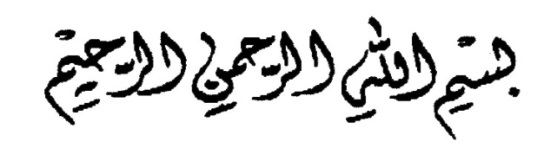 Alhamdulillahi Rabbil ‘Alameen, Wassalatu Wassalamu ‘Alaa Asyrafil Mursaleen Sayyidina Muhammadin, Wa’alaa Alihie Wasahbihie AjmaeenYang Mulia, Awg. Ali Yusri bin Abdul Ghafor, Pemangku Ketua Unit Pendidikan Khas selaku Pengerusi  Majlis;Yang Mulia, Dr Hajah Romaizah Binti Hj Md Salleh, Setiausaha Tetap (Pendidikan Teras);Yang Mulia, Dr Hj Azman bin Ahmad, Timbalan Setiausaha Tetap (Pendidikan Pengajian Tinggi);Ketua Pengarah Pendidikan, Ketua-ketua Jabatan Pengarah-Pengarah Urusan, Pegawai-Pegawai Kanan,  Wakil dari Non Goverment Organization (NGO);Para penghulu mukim , para pemimpin sekolah, para guru dan Pembantu Guru sukarelawan bagi pelajar-pelajar berkeperluan khas , ibu bapa/penjaga dan pelajar-pelajar yang dihormati, hadirin dan hadirat yang dihormati sekalian. 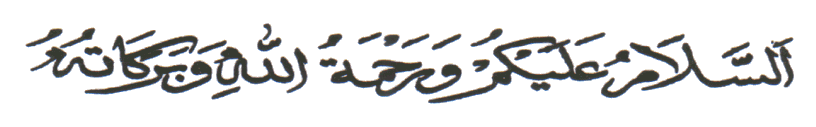 Dan salam sejahtera.Alhamdulillah, syukur kita ke hadrat Allah Subhanahu Wa Ta’ala kerana dengan izin-Nya juga kita dapat sama-sama hadir  di majlis untuk memperkenalkan inisiatif baru Unit Pendidikan Khas, iaitu melancarkan logo dan poster serta pembukaan rasmi jerayawara, yang diselajurkan dengan penyampaian sijil kepada pelajar-pelajar berkeperluan khas lepasan Program Pra-Vokasional sesi 2012 hingga 2016  pada petang ini.  Terlebih dahulu, saya merakamkan ucapan setinggi-tinggi penghargaan dan berbanyak-banyak terima kasih kepada Pengerusi Majlis di atas ingatan baik  menjemput saya hadir selaku Tetamu Kehormat majlis di petang  yang berbahagia ini.Tahniah dan syabas saya ucapkan kepada Unit Pendidikan Khas di atas inisiatif mewujudkan logo dan moto, “Anak Adalah Anugerah”, yang kita harap dapat membantu memperkasakan lagi usaha Kementerian Pendidikan dalam memastikan setiap kanak-kanak, termasuk mereka yang berkeperluan khas, menjadi warga negara yang menyumbang kepada keharmonian keluarga, masyarakat dan negara kerana mereka semua adalah aset dan anugerah Allah Subhanahu Wata’ala. Hadirin dan hadirat yang dihormati sekalian, Sejak tahun 1997, Kementerian Pendidikan telah melaksanakan Dasar Pendidikan Inklusif, iaitu kanak-kanak atau pelajar-pelajar berkeperluan khas diberi peluang untuk belajar bersama-sama dengan rakan-rakan sebaya mereka di aliran perdana.  Alhamdulillah, seperti yang dinyatakan oleh Pengerusi Majlis tadi, pada masa ini, kira-kira 4,303 orang pelajar berkeperluan khas sedang belajar di sekolah-sekolah peringkat rendah, menengah, pasca menengah  dan  ke pengajian tinggi.   Ini menunjukkan komitmen tinggi Kementerian Pendidikan dalam melaksanakan Dasar Pendidikan Inklusif yang selaras dengan Dasar Pendidikan Wajib tahun 2007. Kementerian Pendidikan juga sentiasa merancang dan menyediakan pelbagai kemudahan dan program yang bersesuaian untuk memantapkan lagi usaha-usaha yang telah dilaksanakan itu. Oleh sebab itu, hampir di seluruh sekolah rendah dan juga sekolah menengah di negara ini memiliki bilik SENA dan disediakan guru-guru SENA dan Guru Home Room Program Pra-Vokasional, di samping menyediakan perkhidmatan pembantu guru atau “teacher aides”. Sembilan (9) buah sekolah rendah dan sekolah menengah juga telah dijadikan Model Inclusive Schools (MIS), iaitu sekolah-sekolah yang dilengkapi dengan bilik khas dan kemudahan-kemudahan yang bersesuaian serta mempunyai kurikulum yang khusus untuk kemahiran hidup.Dasar Pendidikan Inklusif kita juga telah menunjukkan beberapa kejayaan, baik dari pencapaian akademik dan bidang lain. Walaupun jumlahnya adalah kecil tetapi pencapaian tersebut cukup membanggakan. Di antaranya adalah kejayaan salah seorang pelajar yang cacat anggota, yang telah meraih kejayaan dalam bidang akademik hingga ke peringkat sarjana di Leicester University, United Kingdom dan sekarang bertugas sebagai seorang pendidik di salah sebuah sekolah rendah. Demikian juga dengan kejayaan dua (2) pelajar lepasan Program Pra-Vokasional yang diraikan hari ini. Ini adalah antara kisah kejayaan yang dicapai hasil dari Dasar Pendidikan Insklusif itu. Kejayaan-kejayaan sebeginilah yang harus lebih banyak diwujudkan oleh pelaksanaan dasar tersebut.Oleh sebab itu, adalah sangat penting bagi setiap pihak sentiasa terbuka dan sedia mendukung tanggungjawab masing-masing untuk memastikan setiap kanak-kanak yang berkeperluan khas ini mempunyai peluang untuk hidup sebagaimana kanak-kanak yang lain hingga mereka mampu hidup berdikari dan berjaya seperti orang lain.Dalam hubungan ini, saya menyokong usaha UPK untuk melaksanakan jerayawara, yang kita hasratkan untuk menanam keyakinan masyarakat, terutama para ibu bapa dan para pemimpin masyarakat serta para guru sendiri, bahawa usaha Kementerian Pendidikan ini perlu mendapat sokongan padu bagi mendapatkan hasil yang maksimum. Di samping itu, jerayawara ini akan memberi kesedaran awam bahawa Kementerian Pendidikan telah berusaha dan menyediakan pelbagai kemudahan dan perkhidmatan, termasuk khidmat konsultasi di Unit Pendidikan Khas.Sehubungan dengan itu, pujian harus kita berikan kepada 16 orang pelajar yang sedang menunggu keputusan peperiksaan awam peringkat ‘O’ dan ‘A’, yang atas inisiatif mereka sendiri telah menyertai program penempatan kerja sementara selaku pembantu guru pendidikan khas sukarelawan bagi pelajar-pelajar berkeperluan khas yang baru memulakan persekolahan mereka pada tahun ini. Inisiatif sebegini hendaklah dijadikan ikutan para pelajar dan remaja lainnya.  Jumlah mereka juga perlu ditingkatkan lagi di masa hadapan kerana melaluinya boleh memupuk rasa tanggungjawab dan kefahaman di kalangan generasi muda terhadap kanak-kanak yang memerlukan perhatian dan pendidikan khas itu.Di samping itu, melalui pelaksanaan terancang Dasar Pendidikan Inklusif itu,  telah menunjukkan bahawa Kementerian Pendidikan adalah komited berusaha sebaik mungkin untuk memenuhi salah satu bidang keutamaan South East Asian Ministers of Education Organization (SEAMEO) atau SEAMEO priority areas iaitu  “addressing barriers to inclusion”  di peringkat serantau.  Di samping itu, di peringkat antarabangsa Kementerian Pendidikan sedang berusaha untuk menyelaraskan sistem pendidikan inklusif dengan sasaran keempat “United Nation Sustainable Development Goals” yang menitikberatkan “Ensure inclusive and equitable quality education and promote lifelong learning opportunities for all”. Hadirin dan hadirat yang dihormati sekalian, Di dalam kesempatan ini, saya mengucapkan setinggi-tinggi tahniah kepada 49 orang pelajar yang telah dan baru menamatkan Program Pra-Vokasional bagi sesi tahun 2012 hingga 2016.  Alhamdulillah, mereka telahpun menamatkan program ini dan sebagaimana matlamat program ini, iaitu adalah penting untuk membentuk pelajar menjadi seorang dewasa yang berjaya, berguna dan berdisiplin, berdaya saing, berkeyakinan diri dan berdikari dengan tahap keupayaan individu masing-masing, kita yakin yang  mereka akan menjadi hamba Allah yang berguna kepada agama, bangsa dan negara kita yang tercinta ini.Saya juga bersyukur dan gembira apabila dimaklumkan lebih daripada 230 orang pelajar berkeperluan khas dari lepasan Program Pra-Vokasional telah dapat pekerjaan seperti pembantu pejabat, pembantu restoran, percetakan, perhotelan, house keeping, pekebunan dan kedai runcit dan lain-lain. Saya turut berharap dan mendoakan setiap pelajar yang telah menamatkan program ini akan beroleh kejayaan dan menjalani kehidupan ini dengan keyakinan bahawa mereka juga boleh mencapai kejayaan sebagaimana juga insan yang lain.Seterusnya saya mengucapkan ribuan terima kasih dan setinggi-tinggi penghargaan kepada semua institusi kerajaan dan swasta serta syarikat dan pihak persendirian yang terlibat dan membantu dalam program penempatan kerja bagi pelajar-pelajar Program Pra Vokasional Tahun 10 dan 11.  Dalam hal ini, Kementerian Pendidikan sentiasa berusaha untuk mengeratkan dan meluaskan jaringan kerjasama/ partnership dengan agensi-agensi kerajaan dan swasta serta syarikat-syarikat yang berkenaan untuk memudahkan proses penempatan kerja bagi pelajar-pelajar berkenaan mereka bagi mendedahkan serta membekalkan para pelajar dengan kemahiran kerja sambil meningkatkan keyakinan diri masing-masing.  Akhirnya, saya sukacita sekali lagi menyarankan kepada pelajar-pelajar lepasan Program Pra-Vokasional untuk terus berusaha dan berdikari supaya menjadi seorang dewasa yang berjaya, berguna, berdisiplin serta dapat menyumbang kepada kemajuan dan ekonomi negara.  Harapan ini adalah selaras dengan Wawasan Negara 2035 yang berhasrat untuk mempunyai rakyat dan penduduk yang berilmu, berkemahiran dan bertamadun serta mempunyai kualiti hidup yang tinggi.Sekian. وبالله التوفيق والهدايةوالسلام عليكم ورحمة الله وبركاته